MOVING GATE VALVESBackground:	Central Stores carries an inventory of cast iron gate valves ranging in size from 4” to 12”. These valve need to be moved on occasion for upcoming jobs or just simply for stock replenishment. The valve are relatively awkward and become progressively heavieras the size of the valve increases.Pre Set-Up:Use cones to mark work area if work extends into traffic laneways. Personnel should be aware of any sharp edges on valves and be cognizant of other valves nearby.ProcedureFor moving valves larger than 8” or when required to lift any valve to any height off the ground the use of a chain rated at grade 80 or greater and the forklift is required. 4” and 6” valves could be lifted by 2 people.Because of their smaller size 4” thru 8” valves can be moved relatively easily by standing the valve upright and alternately shuffling the valve from side to side if only moving a short distance of less than 1 or 2 feet. For distances greater than 1 – 2 feet a 2 wheeled dolly should be used.Safe work procedures should be adhered to while operating the forklift.Post Procedure/Take DownRemove any cones marking work areas.Department:Eng. & Public Works Area:Purchasing 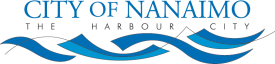 Subject:Moving Gate Valves Moving Gate Valves Moving Gate Valves Hazards:Unexpected shifting or fallingBeing crushedPPE Required:Safety boots GlovesRevised: 10/20/2010Approved by:  Kurtis Felker